11 июня, накануне праздника «День России»  в детском саду прошла квест-игра «Я люблю тебя Россия». В игре принимали участие пять групп. Детям раздали маршрутные карты, по которым находили станции и выполняли различные задания.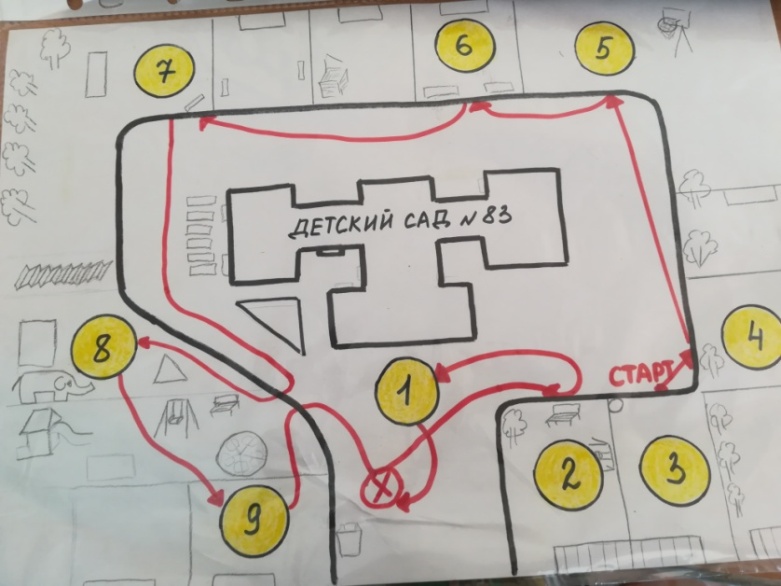 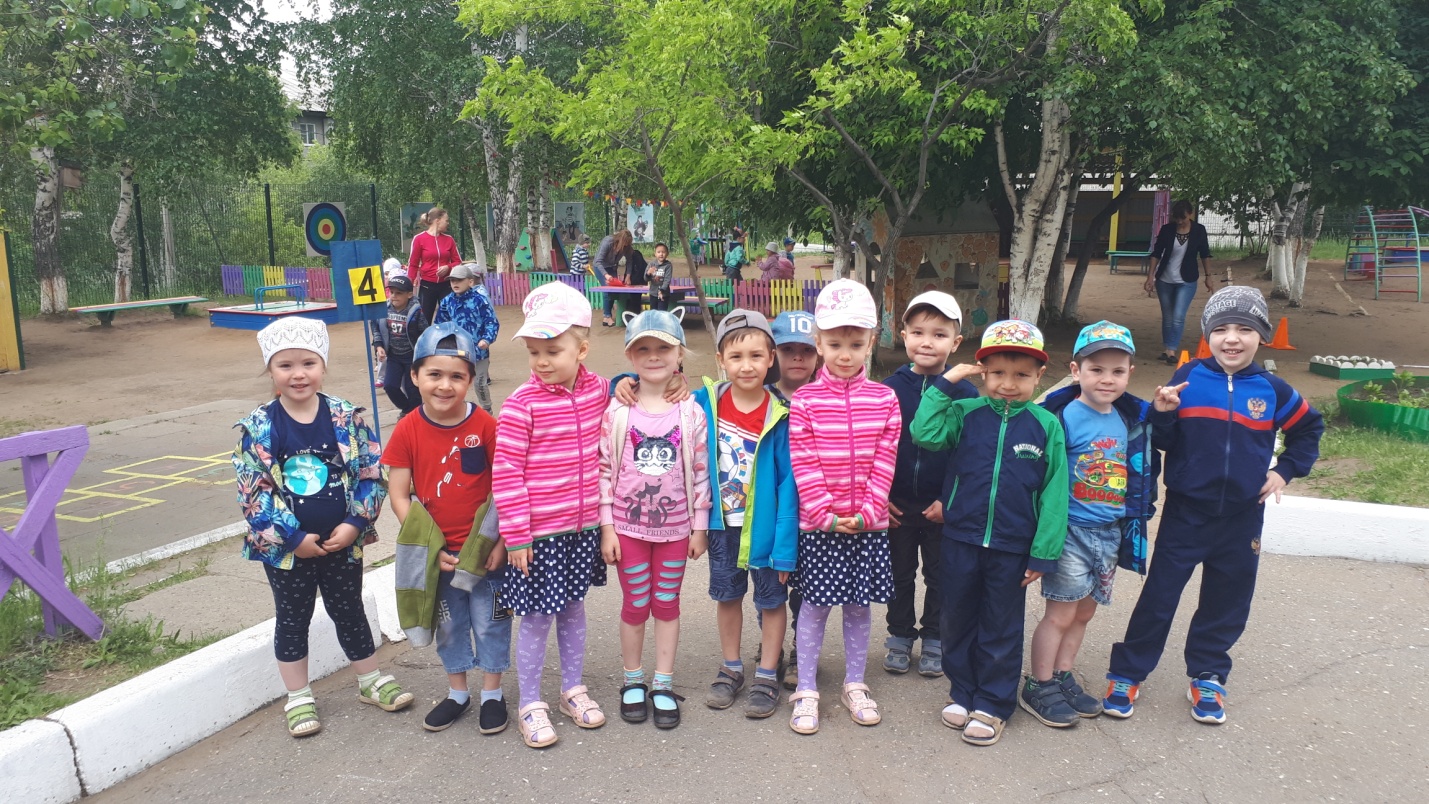 Мы дружные, веселые ребята, готовы выполнить любое задание!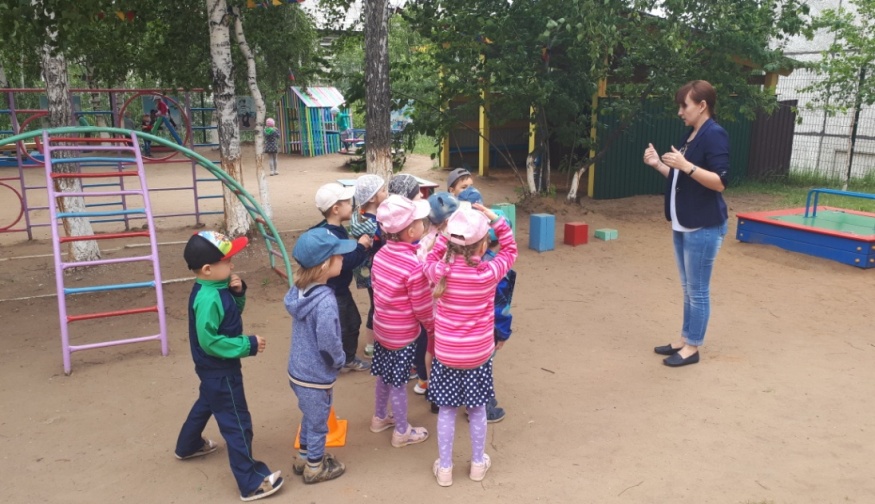 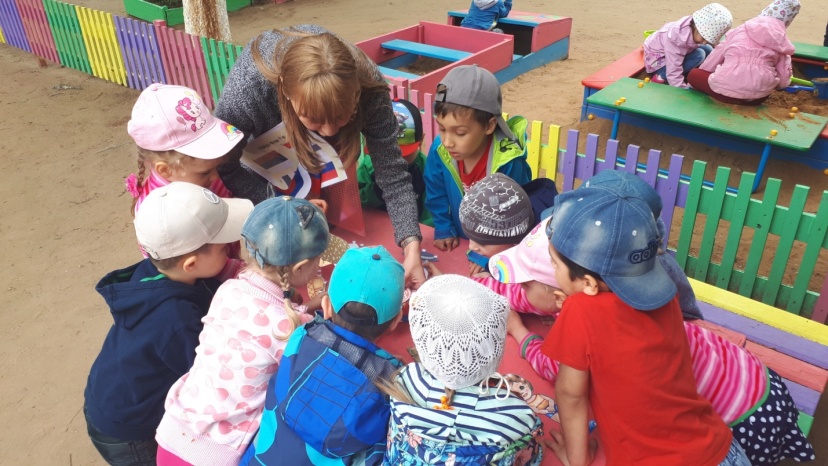 Нас ждут интересные загадки о Родине, родном городе, деревьях, животных России,  нам нужно отгадать кроссворд,  найти флаг России среди похожих флагов других стран,.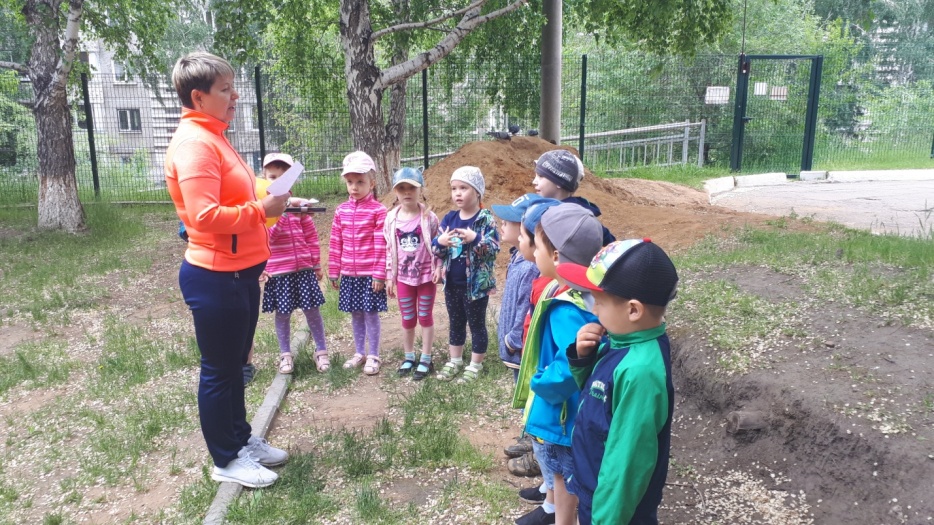 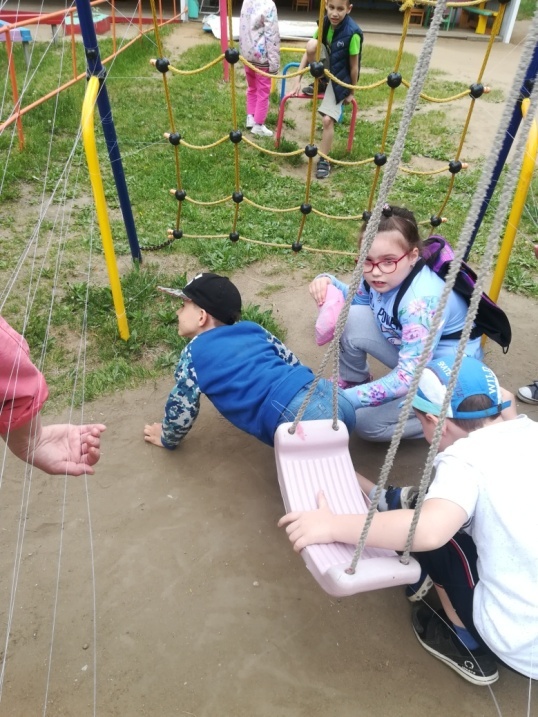 На спортивной станции мы проходили  полосу препятствий, попадали  мячом в цель.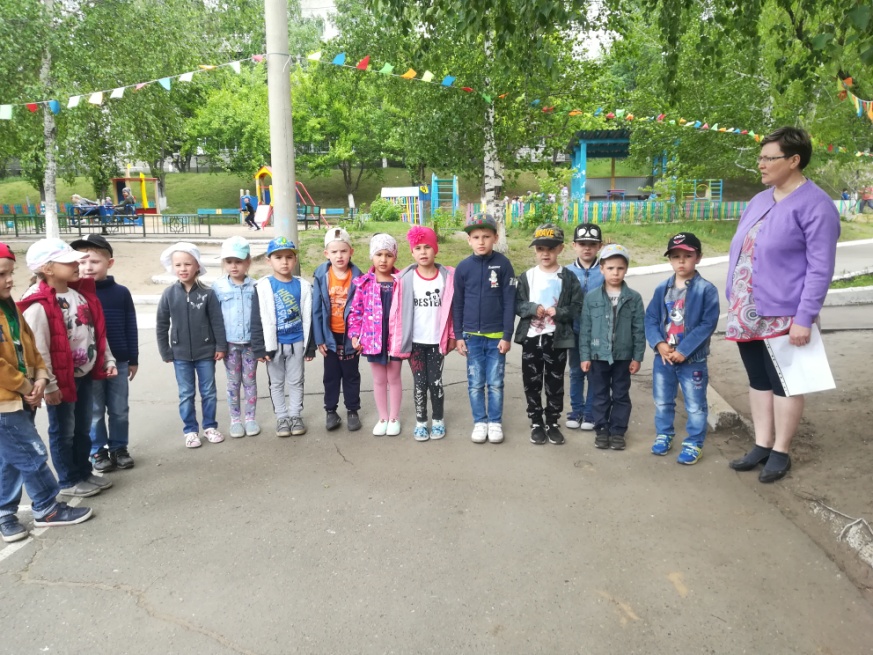 На станции «Музыкальной» слушали гимн России и играли в игру «Угадай мелодию».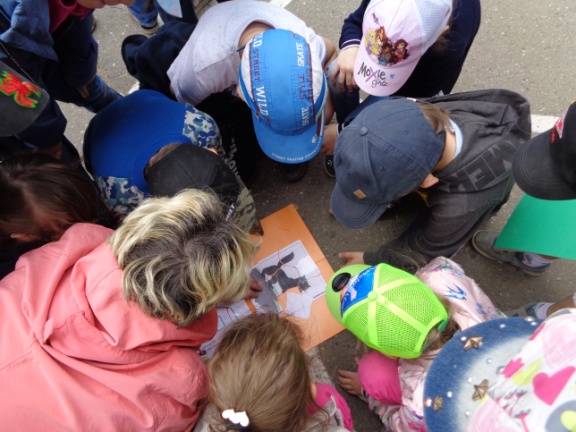 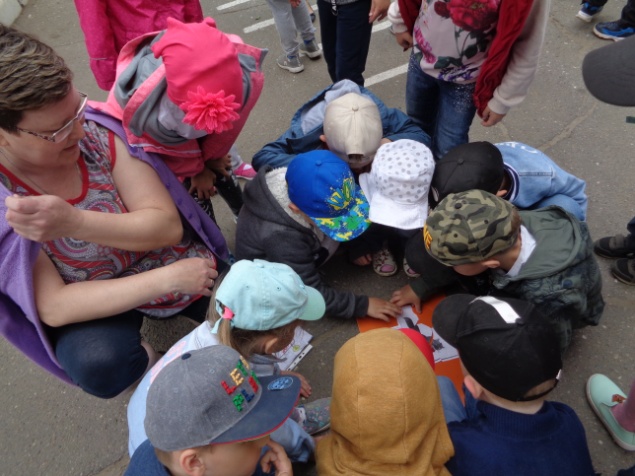 За выполнение заданий мы получали секретные части рисунка…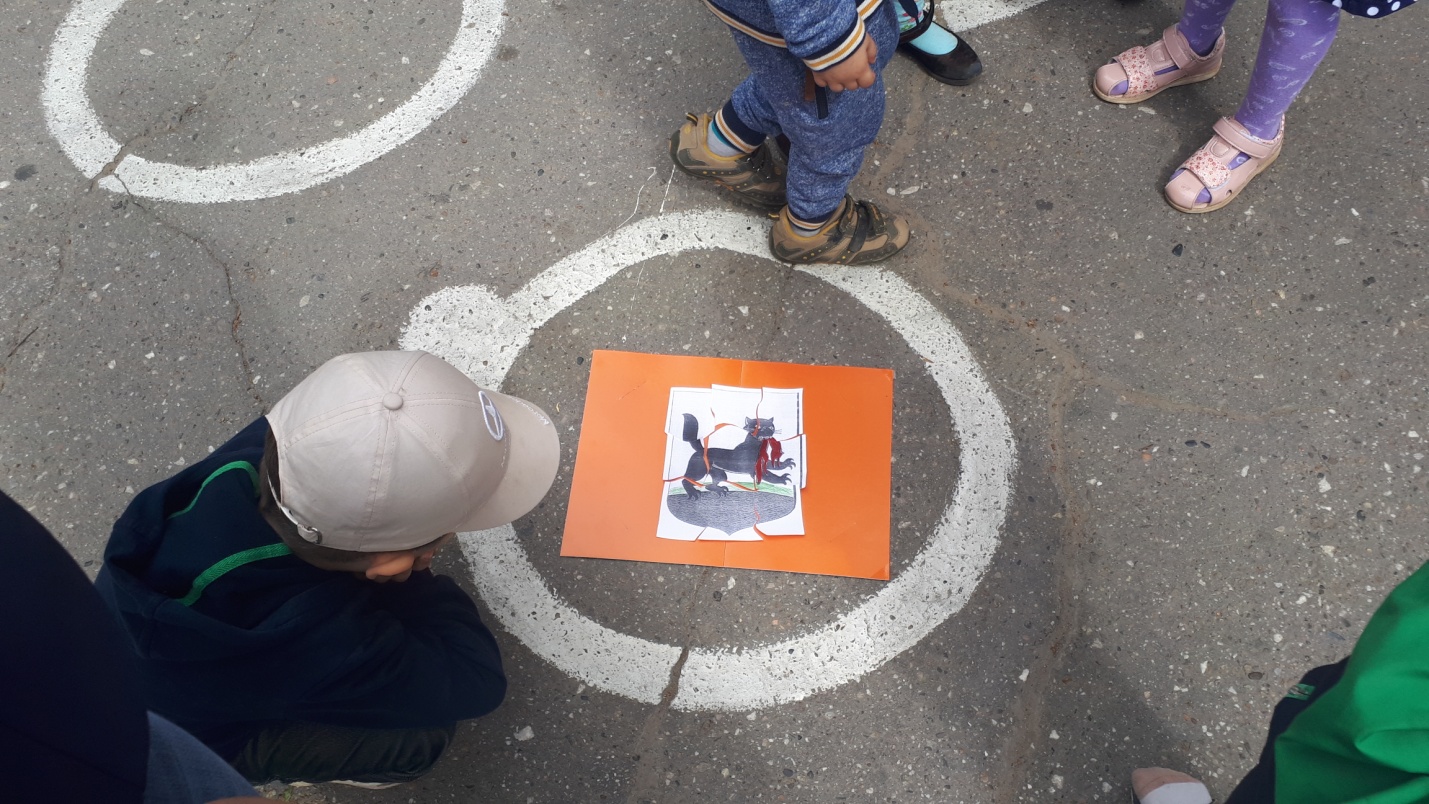 Вот что получилось: Герб города Иркутска! Ура!!!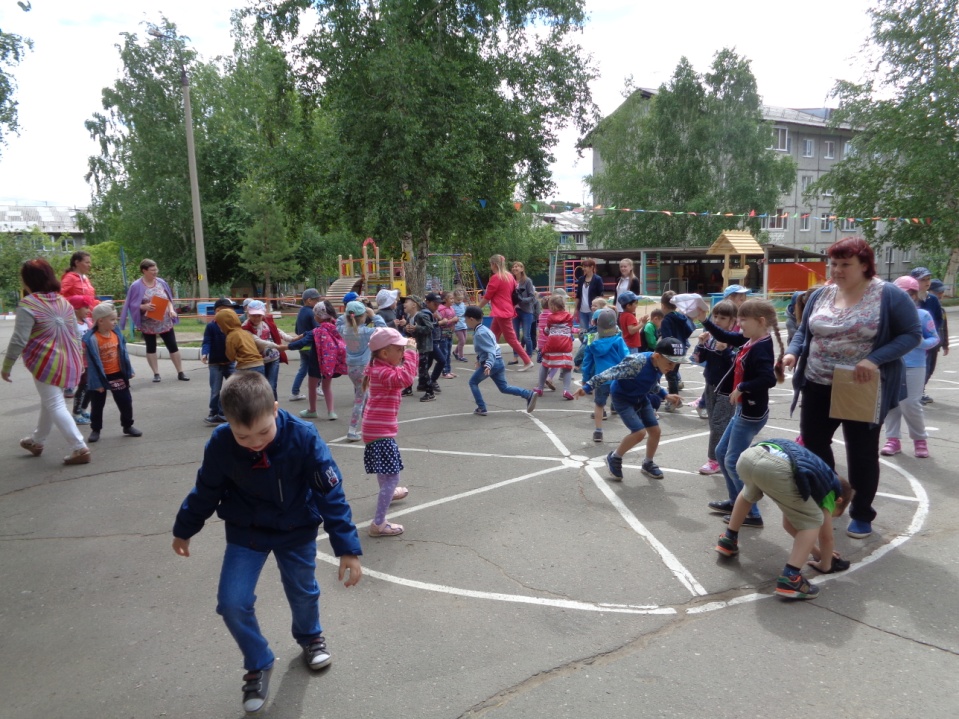 Дискотека!Подготовила музыкальный руководитель Батанова Г.Д.